Mahatma Gandhi University, KottayamFaculty Profile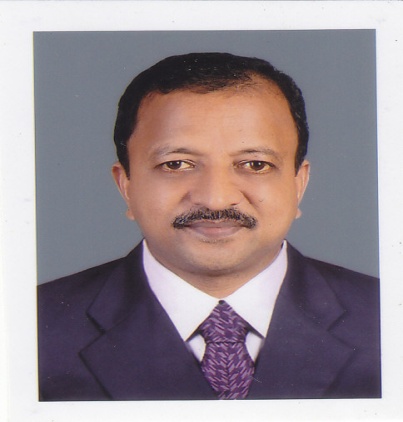 Name                                                          Dr. Sajimon Abraham M.C.A, M.Sc (Maths), M.B.A,       Ph.D (Computer Science)      Email id :sajimabraham@rediffmail.com      Mobile : 9446224240Official  Address                                      Professor  in Computer & IT,                                                                    School of Management & Business Studies,                                                                   Mahatma Gandhi University,       Kottayam, KeralaAdditional Charge                                Honorary Director,        University Centre for International Co-operation        Mahatma Gandhi University,        Kottayam, KeralaResearch Guideship                              School of Computer Sciences,        Mahatma Gandhi University,        Kottayam, KeralaNumber of Ph.D Produced                     6,  9 scholars perusing Ph.DSpecialization for the		       Spatio-Temporal Data Mining, Moving Object DatabasesDoctoral Degree   Current Area of Research      	       Data Base and Data Mining,        Spatio-Temporal Trajectory Data Management,        Web Click stream Analysis,        Business Analytics  and Big Data ManagementNumber of   Publications                    110Number of  Years of Experience:   30 YearsOverseas Experience          	Worked in Royal University of Bhutan under the                                                                                      Technical co-operation scheme of Columbo Plan through Ministry of External Affairs, Govt of India for three years. PublicationsBooks/Book Chapters – Book Publications Mobility Mining , Roshmi Publications , 2018Business Data Analysis Using EXCEL & Tally, Roshmi Publications, 2018Instructional Design for E-learning, Edited Volume, MGU Publications, 2018E-learning for MOOC, Edited Volume, MGU Publications, 2019Celebrating Cultural Diversity Edited Volume, MGU Publications, 2019 Details of the Project/scheme completed  Research HighlightsAwarded Ph.D in Computer Science in the syndicate decision held on 17th March 2015, in the topic “Trajectory Data Management in Spatio-Temporal Databases”.Awarded Research Guideship in Computer Science in Mahatma Gandhi University, from 1st August 2016 onwards6 Research Scholars submitted P.hD ThesisGuiding 7 research scholars (One International Student) perusing for Ph.D course in Computer Science  Academic Achievements Become the Member Board of Studies in Computer Applications (P.G), Mahatma Gandhi University from February 2015 onwards.Become the Member Board of Studies in Management (P.G), Kannur University with effect from December 2015 for a period of 3 years.Board of Studies member in Computer Science, Kerala UniversityBoard of Studies member in Computer Science, Marian College & Mar Evanious College, TrivandrumAssisted in the Committee on API Score evaluation for the Promotion of teachers in making a API format and instructions according to UGC guidelines.Initiative taken to setup smart class room with  Virtual Learning facility at SMBSStarted an add-on programme titled “Short term course on Business Data Analysis using Tally & Excel” for final Year MBA students as part of Additional Skill Acquisition to make the students employable. Course duration is December 2015 – March 2016.Become Member – e-learning Technical Committee, Co-ordinator of University Alumni Activities.Got the additional Charge of Honorary Director of University Center for International Co-operation(UCIC)Become Member of Executive Committee of Inter University Centre for Chinese Studies, M.G University Participated in 3 workshops in connection with e-governance of Mahatma Gandhi UniversityOrganized and participated in two weeks Faculty Development Programme for University and College Teachers from 17th July 2015 to 2nd August 2015.Co-ordinated the Placement Drive conducted at SMBS on 14th September for MBA students.Co-ordinated the NAAC pre-presentation programme of the department before the IQAC committee of M.G University.Co-ordinated the following short term programmes for making the MBA students more employableShort term course on Business Data Analysis Using Tally and excelShort term course on Business AnalyticsFaculty Development Programme Co-ordinatedWorked as a Co-ordinator of Faculty Development Programme organized by Director, College Development Council, Mahatma Gandhi University from 30th July 2015 to 12th Aug 2015. Worked as a Co-ordinator of Faculty Development Programme organized by Director, College Development Council, Mahatma Gandhi University from Ist t January 2017 to 15th January 2017Worked as a Co-ordinator of Faculty Development Programme organized by Director, College Development Council, Mahatma Gandhi University from 15th November 2018 to 15th November 2018.  Worked as a Co-ordinator of Faculty Development Programme- MOOC and E-learning, organized by Director, College Development Council, Mahatma Gandhi University from 15th January 2019 to 30th January 2019.Installation of Virtual Learning EnvironmentInitiated the installation of the Smart and Virtual Learning Environment at School of Management and Business Studies in March 2015.Offering 100 % online programme in Business Data Analytics and Data Analysis using EXCEL.110Sajimon Abrham, Bilal Sulthan , Efficient ensemble machine learning techniques for early prediction of diphtheria diseases based on clinical data, International Journal of Advanced Technology and Engineering Exploration (IJATEE), IJATEE.2021.875402, May 2022May 2022109Sajimon Abrham, Bilal Sulthan, An Efficient machine learning techniques as soft diagnostic for Tuberculosis classification based on clinical data, Journal of Scientific Research (JSR), UGC Care ListedApril 2022108Sajimon Abrham, Bilal Sulthan , COVID-19 infection Prediction using Efficient Machine Learning Techniques Based on Clinical Data, Journal of Advances in Information Technology, Scopus IndexedApril 2022107Sajimon Abrham, Lumy Joseph, Biju P Mani, Exploring the effectiveness of Learning Path Recommendation based on Fielder-Silverman Learning style model- A learning analysis Intervention Approach March 2022106Thomas Abraham, Dr Sajimon Abraham, Title: Privacy preserved employee workspace monitoring using Deep Learning, : International Journal of advanced trends in Engineering and Technology,  ISBN: 2394-3785, Volume: 9, Issue: 3, March 2022March 2022105 B Faizal, Sajimon Abraham, , NLP Based Automated Business Report Summarisation , IEEE International Conference on Innovative Trends in IT organized by IIIT, Kottayam, Feb 2022Feb 2022104Sajimon Abraham , Been Joseph, Analysing Cognitive Process Dimension and Rate of Learning to Identify slow learners in e-learning, IEEE International Conference on Innovative Trends in IT organized by IIIT, Kottayam, Feb 2022Feb 2022103Sajimon Abraham , V R Jyothis, Sijo Thomas, Benymole Jose, Comparative Analysis of Various Machine Learning Techniques for flood Prediction , IEEE International Conference on Innovative Trends in IT organized by IIIT, Kottayam, Feb 2022Feb 2022102Sajimon Abraham, V S Praveen Kumar, Nishad A, A proposal for an efficient Business Intelligence tool using Spatio-Temporal and Geo-tag data for strengthening the Decision Support System.Dec 2021101Sajimon Abraham , Bilal Sulthan Modelling and forecasting Tuberculosis cases using machine learning and deep learning approaches: A Comparative Study, ICDMAI 2022- Conference, . ICDMAI 2022- Conference, Springer Indexed.Nov 2021100M. Sabu,  S. Abraham , Evaluation of leverage effect and spillover effect of Indian broad index Exchange Traded Funds. Accepted for Publication in Finance India. Volume 36, ISSN-0970-3772, SCOPUS indexed JournalSeptember 2021.99Thomas Abraham, Dr Sajimon Abraham, A Suggestive travel recommender system from geotagged datas using Deep Learning, International Journal of advanced trends in Engineering and Technology, ISBN: 2394-3785, Volume : 8, Special Issue 1, August 2021Aug 202198Sajimon Abraham, Benymol Jose, Intelligent processing of unstructured textual data in document based NoSQL databases. Elsevier Materials Today Proceedngs June 2021June 202197N. Rajesh, Abraham Sajimon, S. D. Shyni, Privacy preserved spatio-temporal trajectory publication of Covid-19 patients, Journal of Location Based Services – Taylor & Francis Journal- DOI:  https://doi.org/10.1080/ 17489725.2021.1906965, Print ISSN: 1748-9725 Online ISSN: 1748-9733, Apr-2021April202196* M. Sabu, Dr S. Abraham (June 2020). An Evaluation on ETF Performance and Replication Strategy, Tathapi. Volume 19, Issue 31, ISBN-2320-0693, pg: 422-429, UGC CARE listed journalJune 202095Bilal sultan Abdualgalil, Sajimon Abraham. Tourist Prediction Using Machine Learning Algorithms-, proceeding, ICSG 20March 202094Bilal sultan Abdualgalil, Sajimon Abraham . Efficient Machine Learning Algorithms for Knowledge Discovery in Big data: A literature Review - http://sersc.org/journals/index.php/IJAST/article/view/12303, International Journal of Advanced Science and Technology Vol. 29, No. 5, (2020), pp. 3880 - 3889February 202093*M. Sabu, Dr S. Abraham (January 2020). An Evaluation on ETF Performance and Replication Strategy, Conference Proceedings International Conclave (Globalizing Indian Thought 2020), Indian Institute of Management Kozhikode (IIMK), ISBN-978-81-926239-5-5
Jan 202092*M. Sabu, Dr S. Abraham (January 2020). An Evaluation on ETF Performance and Replication Strategy, Conference Proceedings International Conclave (Globalizing Indian Thought 2020), Indian Institute of Management Kozhikode (IIMK), ISBN-978-81-926239-5-5
Jan 202091Bilal sultan Abdualgalil, Sajimon Abraham . Applications of Machine Learning Algorithms and Performance Comparison: A Review-, Proceedings of 2020 International Conference on Emerging Trends in Information Technology and Engineering (ic-ETITE)  https://ieeexplore.ieee.org/document/9077759 , 978-1-7281-4142-8/S31.00 ©2020 IEEEJanuary 202090M. Sabu, Dr S. Abraham (December 2019). Online Secondary Data Sources for Research in Finance, Academic Publishing (Book Chapter), SIRA, Kottayam, ISBN-978-93-85657-207, pg: 85-93Dec 201989Nishad A., Abraham S. (2019) A Method for Continuous Clustering and Querying of Moving Objects. In: Luhach A., Jat D., Hawari K., Gao XZ., Lingras P. (eds) Advanced Informatics for Computing Research. ICAICR 2019. Communications in Computer and Information Science, vol 1075. Springer, SingaporeOCT 201988Nishad, A., and Sajimon Abraham. "SemTraClus: an algorithm for clustering and prioritizing semantic regions of spatio-temporal trajectories." International Journal of Computers and Applications (2019): 1-10.  Taylor and Francis https://doi.org/10.1080/1206212X.2019.1655853Sept 201987N. Rajesh, Abraham Sajimon, S. D. Shyni, Trajectory Data Publication Through Individualized Sensitive Stay Location Anonymization, Communications in Computer and Information Science(CCIS), pp.79-90,vol 1075. Springer-Book Chapter; DOI: https://doi.org/10.1007/978-981-15-0108-1_9 , ISBN: 978-981-15-0107-4, Sep-2019September 201986Nishad, A., and Sajimon Abraham. "SemTraClus: an algorithm for clustering and prioritizing semantic regions of spatio-temporal trajectories." International Journal of Computers and Applications (2019): 1-10.  Taylor and Francis https://doi.org/10.1080/1206212X.2019.1655853Sept 201985Lumy Joseph, Sajimon Abraham, Adaptive e-Learning System for Slow Learners Based on Felder-Silverman Learning Style Model, Communications in Computer and Information Science (CCIS Series), Volume 1075, (pp. 123-135).  Springer, Singapore   https://doi.org/10.1007/978-981-15-0108-1_13, Book Series Sept 201984Deepa Mary Mathews, Sajimon Abraham, Social Data Sentiment Analysis of a Multilingual Dataset: A Case Study with Malayalam and English, Communications in Computer and Information Science, vol 1075. Springer, Singapore, Print ISBN 978-981-15-0107-4Sept 201983Deepa Mary Mathews, Sajimon Abraham, Human Annotation and Interpretation of Public Sentiments about Jio Coin marked in Social Networks using Machine Learning Algorithms, International Journal of Advanced Trends in Computer Science and Engineering, 8(4, 1162 – 1167, ISSN 2278-3091Sept 201982Deepa Mary Mathews, Sajimon Abraham, Twitter Data Sentiment Analysis on a Malayalam Dataset using Rule based Approach, Advances in Intelligent Systems and Computing, Vol. 906, Springer Nature Singapore (2019), 407-415,Book Series (Scopus Indexed), Print ISBN 978-981-13-6000-8Sept 201981Rajesh N, Sajimon Abraham ,Trajectory Data publication through individualised sensitive Stay location Anonymisation- Communication IEEE Xplore; pp.233-237, August 2019; DOI: 10.1109/ICCMC.2019.8819707, e-ISBN : 978-1-5386-7808-4ns in Computer and Information Sciences (CCIS),pp79-90,vol 1075, Springer – Book ChapterAug 201980Rajesh N, Sajimon Abraham ,A Survey on Trajectory Privacy in Participatory Sensing Applications” – IEEE Xplore;233-237, August 2019,e-ISBN: 978-1-5386-7808-4;DOI: 10.1109/ ICCMC.2019.8819707Aug 201979Saritha, K., & Abraham, S, “Accuracy Evaluation of  prediction using supervised Learning Techniques”, ACM International Conference Proceeding Series(ACM ICPS), ACM  August 2019- ISBN- 978-14503-6652-6Aug 201978Rajesh N, Sajimon Abraham ,Trajectory Data publication through individualised sensitive Stay location Anonymisation- Communication IEEE Xplore; pp.233-237, August 2019; DOI: 10.1109/ICCMC.2019.8819707, e-ISBN : 978-1-5386-7808-4ns in Computer and Information Sciences (CCIS),pp79-90,vol 1075, Springer – Book ChapterAug 201977Rajesh N, Sajimon Abraham ,A Survey on Trajectory Privacy in Participatory Sensing Applications” – IEEE Xplore;233-237, August 2019,e-ISBN: 978-1-5386-7808-4;DOI: 10.1109/ ICCMC.2019.8819707Aug 201976Deepa Mary Mathews, Sajimon Abraham, Lexicon based Document Level Sentiment Analysis on the Multilingual Dataset, Proceedings of the 2nd International Conference on Advanced Computing and Software Engineering (ICACSE-2019), ISBN 978-93-88237-44-4Feb 201975Lumy Joseph, Sajimon Abraham, A Hybrid Approach to Classify the Learning Style of Learners in an E-Learning Environment, International Journal of Management Technology and Engineering, Volume 8, Issue XII, pg:1124--1130, 2018Dec 201874Benymol Jose, Sajimon Abraham, Unstructured Data Mining for Customer Relationship Management: A Survey, International Journal of Management Technology and Engineering, Volume 8, Issue XII, pg:1131-1136, Dec 201873Deepa Mary Mathews, Sajimon Abraham, Sentiment Analysis on Malayalam Language: A Survey, International Journal of Management Technology and Engineering, Volume 8, Issue XII, pg:1046—1054, 2249-7455Dec 201872Rajesh N, Sajimon Abraham, Personalized Trajectory Anonymization though Sensitive Location points hiding, International Journal of Information Technology-SPRINGER-DOI 10.1007/s41870-018-0261-6,   ISSN 2511-2104Dec 201871Lumy Joseph, Sajimon Abraham, Identifying the Learning Path of Online Learners in an Adaptive E-Learning Environment, International Conference on Next Gen Information Systems and Technologies, Vol.6,Special Issue-6, E-ISSN: 2347-2693Jul 201870Lumy Joseph, Sajimon Abraham, An adaptive learning frame work for slow learners in an e-learning environment, International Journal of Computer Sciences and Engineering(IJCSE),Volume-6 , Issue-7 ,ISSN: 2347-2693 E-ISSN: 2347-2693Jul 201869Benymol Jose, Sajimon Abraham, International Conference on Next Gen Information Systems and Technologies, Analysis of Aggregate Functions in Relational Databases and NoSQL Databases, organized by Dept. of Computer Science and Engineering, NSS College of Engineering, Palakkad Jul 201868Deepa Mary Mathews, Sajimon Abraham, Effects of Pre-processing Phases in Sentiment Analysis for Malayalam Language, International Journal of Computer Sciences and Engineering, ISSN : 23472693Jul 201867Deepa Mary Mathews, Sajimon Abraham, Opinion Mining on Twitter Data Using Supervised Machine Learning Algorithms, International Journal of Computer Sciences and Engineering, ISSN  : 23472693Jul 201866Saritha, K., & Abraham, S. “Statistical Predictability in Big Data Analytics with Data Partitioning”, International Journal of Computer Sciences and Engineering (IJCSE), Volume-06, Special Issue-06, Jul 2018, ISSN: 2347-2693Jul 201865Rajesh N, Sajimon Abraham, Trajectory Anonymization through Generalization of Significant Location points hiding, International Journal of  Computer Sciences and Engineering(IJCSE),Volume-6 , Issue-6, E-ISSN: 2347-2693Jul 201864Nishad A, Sajimon Abraham, Semantic Aware Method to find Points of Interest from the GPS traces of Moving Objects ,International Conference on Information technology and  Digital applications (ICITDA 2018) on 6th and 7th April 2018,Proceedings in Journal of Analysis and Computation (JAC), ISSN 0973-2861Apr-201863Deepa Mary Mathews, Sajimon Abraham, Pre-processing the Sentiments of the Social Users’ expressed in Malayalam Language, International Conference On Sustainable Advance Computing ( ICSAC 2018).Mar-201862Benymol Jose, Sajimon Abraham, Query Performance Analysis in NoSQL and Relational Databases: MongoDB Vs MySQL, First International Conference on Computer Vision, Networks and Informatics (Supported By UGC), Gandhigram Rural Institute, Gandhigram.Mar-201861Nishad A, Sajimon Abraham, Spatio Temporal Customer Analysis of Bigdata Generated from GPS traces of moving objects for personalized Customer Relationship Management ,Rajagiri Management Journal,ISSN-972-9968Dec-201760 Sajimon Abraham, Sabu Augustine; Technological Changes in Supply Chain Management using RFID Technology, Consortia SMBS MGU Journal of Management vol.3No.1, July – December 2017Dec201759Sabu Augustine, M.S Samuel and Sajimon Abraham; Sequencing of RFID Tag Movements in Supply Chain using Dynamic Programming Techniques. Indian Journal of Mathematics and Mathematical Sciences, July – Dec.2017, pp 345-356Dec201758Nishad A, Sajimon Abraham, Analysis of Moving Object Trajectory; A paradigm shift in Mining of Bigdata ,Deep Neural Networks In Bio Informatics, M.E.S College Marampally,ISSN 2320-6985Aug-201757Nishad A, Sajimon Abraham, Spatio Temporal Analysis of Moving Objects in Supply Chain Networks using Semantic Clustering, International Journal of Research in Engineering and Applied Sciences (IJREAS), ISSN(O): 2249-3905, ISSN(P) : 2349-6525Jul-201756Nishad A, Sajimon Abraham, Semantic Trajectory Analysis for Identifying Locations of Interest of Moving Objects, IEEE conference Proceedings of the International conference on Networks and Advances in Computational technologies-NetAct17Jul-201755Lumy Joseph, Sajimon Abraham, Significance of Web-Enabled Psychometric Testing Tools for Health Care Management, Deep Neural Networks in Bioinformatics,23-24 August,2017,ISSN 2320-6985Aug-201754Benymol Jose, Sajimon Abraham, Exploring the storage issues related with Supply Chain Data in Mining knowledge: A NoSQL Perspective, Two day State Level Conference on Deep Neural Networks in Bioinformatics,, ISSN:2320-6985Aug-201753Deepa Mary Mathews, Sajimon Abraham, Analysis of Customer Feelings Using Gender Aspect and Sentiments, Two day State Level Conference on Deep Neural Networks in Bioinformatics,23,24 August 2017,ISSN:2320-6985Aug-201752Rajesh N, Sajimon Abraham, Big Data Handling using In-Memory and Cloud Computing Approaches, Two-day State level Conference on Deep Neural Networks in Bioinformatics – In association with FORTIS( Forum for Interdisciplinary Studies, ISSN 2320-6985Aug-201751Rajesh N, Sajimon Abraham, Privacy Preserved Methods and Anonymization Approaches For Moving Object Trajectories, Two-day State level Conference on Deep Neural Networks in Bioinformatics – In association with FORTIS( Forum for Interdisciplinary Studies, ISSN 2320-6985Aug-201750Rajesh N, Sajimon Abraham, Privacy preserved approach for Trajectory Anonymization through Zone creation for halting points, IEEE conference Proceedings of the International conference on Networks and Advances in Computational technologies-NetAct17,20-22 July 2017Jul-201749Deepa Mary Mathews, Sajimon Abraham, Analytic Thinking of Patients’ Viewpoints Pertain to Spa Treatment, IEEE conference Proceedings of the International conference on Networks and Advances in Computational technologies-NetAct17.Jul-201748Lumy Joseph, Sajimon Abraham, Instructional Design for Learning Path Identification in an E-learning Environment using Felder-Silverman Learning Styles Model, IEEE conference Proceedings of the International conference on Networks and Advances in Computational technologies-NetAct17,20-22 July 2017Jul-201747Lumy Joseph, Sajimon Abraham, Instructional Design for Learning Path Identification in an E-learning Environment using Felder-Silverman Learning Styles Model, IEEE conference Proceedings of the International conference on Networks and Advances in Computational technologies-NetAct17,20-22 July 2017Jul-201746Benymol Jose, Sajimon Abraham, Exploring the merits of NoSQL: A study Based on MongoDB, IEEE Conference International Conference on Networks & Advances in Computational Technologies.Jul-201745Saritha, K., & Abraham, S. “Big Data Challenges and Issues: Review on Analytic Techniques”. Indian Journal of Computer Science and Engineering (IJCSE) Vol. 8 No. 3, p-ISSN : 2231-3850, e-ISSN: 0976-5166, (UGC Approved)Jul 201744Sajimon Abraham, Sabu Augustine; Revolutionary Changes in Supply Chain Management using RFID Technology, Consortia smbs mgu journal of management vol.3No.2Jun201743Deepa Mary Mathews, Sajimon Abraham, Extraction and Evaluation of Patients’ Standpoints Pertaining to Ayurvedic Health Treatment, International Journal of Research in Engineering and Applied Sciences.ISSN(O): 2249-3905May-201742Benymol Jose, Sajimon Abraham, Big Data Analytics: A NoSQL Perspective to mine knowledge from Supply Chain Data, International Conference on Science, Engineering, Technology and Management.Mar-201741Deepa Mary Mathews, Sajimon Abraham, Sexual Category Feature Extraction of Sentiments about Ayurvedic Health Treatment, International Conference on Current Trends in Engineering, Science and Technology ICCTEST - 2017,5-7 Jan , 2017,ISBN: 978-81-931119-5-6Jan-201740Lumy Joseph, Sajimon Abraham, Role of Algorithms in Computer Technology, E-learning Instructional Designs for Short Learning Objects,ISBN 978-93-80419-29-9Jan-201739Lumy Joseph, Sajimon Abraham, Web- Based Psychometric Testing Tool for Identifying Patient’s Genetic Variations in Health-Care Management,29th Kerala Science Congress, Mar Thoma College, Thiruvalla, ISBN 81-86366-93-98Jan-201738Lumy Joseph, Sajimon Abraham, Role of Algorithms in Computer Technology, E-learning Instructional Designs for Short Learning Objects,ISBN 978-93-80419-29-9Jan-201737Lumy Joseph, Sajimon Abraham, Web- Based Psychometric Testing Tool for Identifying Patient’s Genetic Variations in Health-Care Management,29th Kerala Science Congress, Mar Thoma College, Thiruvalla, ISBN 81-86366-93-98Jan-201736Benymol Jose, Sajimon Abraham, Some unstructured Data Mining Methods to Mine Knowledge from Supply Chain Data: A NoSQL perspective, International conference on Best Practices in Supply Chain Management,22,23 December 2016.Dec-201635Sajimon Abraham, Lumy Joseph,“Role of Cloud Computing in Educational Data Mining” Published in the U.G.C sponsored National Conference Proceedings organized by M.E.S College, Nedumkandam.Oct201534Saritha K, Sajimon Abraham, Big Data Challenges in Supply Chain: Review on Analysis Techniques Using Statistical Methods and Machine Learning, International conference on Best Practices in Supply Chain Management.Dec-201633Nishad A, Sajimon Abraham, Spatio Temporal Tracking an augmented tool for Supply Chain Management, International conference on Best Practices in Supply Chain Management.Dec-201632Nishad A, Sajimon Abraham, Big Data Management: A Survey with special focus on Moving Objects, National Conference on Research Issues in Bigdata.Sep-201531Rajesh N, Sajimon Abraham, A Privacy Preserved Approach for Publishing Trajectory data, Proceedings of the National Conference on Business Models(NCBM 2016)- Business models for startups and Small Firms, ISBN 978-93-5258-523-6Feb-201630Rajesh N, Sajimon Abraham, Privacy Preservation of Big Data in Cloud Environment, Research Journal of Misbah-Niche of Knowledge, 2015 November Special edition, Book No 15, Vol 15, ISSN 0976-2523Nov-201529Rajesh N, Sajimon Abraham ,Big Data Analytics using R, Proceedings of the UGC National Seminar- Recent Advances in Statistical theory and Computational Techniques, ISBN 978-81-920273-0-4Feb-201528Sabu Augustine and Sajimon Abraham, RFID Data Management in Supply Chain using Mathematical Encoding Schemes; Proceedings of the National Seminar on Mathematical Models and Methods in Applied Sciences (M3AS), November; Kerala; India; 2015; pp. 63-72Nov201527Sabu Augustine and Sajimon Abraham, Storage Optimization of RFID tag database using Path Encoding Scheme; Proceedings of the National Seminar on The Role of Geometry in Mathematics, March 2016, Kerala, India.Mar201626Sabu Augustine, M.S Samuel and Sajimon Abraham, Similarity Search For Trajectory of RFID Tags In Supply Chain Traffic, International Journal of Database Management Systems Vol.8; No.3; June 2016 pp 211-224.Jun201625Sabu Augustine, M.S. Samuel and Sajimon Abraham; Revolutionary Changes in Supply Chain Management, National Seminar on Logistics and Supply Chain Management (LOSCAM), Kerala, India.Nov201624Sabu Augustine, M.S Samuel and Sajimon Abraham.; Location Sequencing Of RFID Tag Movements in Supply Chain Using Dynamic Programming; International Journal of Math. Sci. &Engg. Appls.; Vol.10 No.III.; December, 2016.; pp 159-172.Dec201623Sabu Augustine, M.S. Samuel and Sajimon Abraham; RFID Technology for making Revolutionary Changes in Supply Chain Management; International Conference on Best Practices in SCM,  December 2016, Trivandrum, Kerala, India.Dec201622Sajimon Abraham , “Electronic and Digital Learning Possibilities in Digital India” in the Proceedings of the “International conference on understanding India” jointly organized by Rajeev Gandhi Chair , Inter University Centre for Chinese Studies and University Centre for International Co-operation, M.G University in February 2016.Feb201621Sajimon Abraham, Sojan Lal, P. Spatio-Temporal Similarity of Network-Constrained Moving Object Trajectories using Sequence Alignment of Travel Locations, In Transportation Research Part C: Emerging Technologies. Special Issue on Data Management in Vehicular Networks, Science Direct, Transportation Research Part C, Journal at Elsevier, 2012. 201220Sajimon Abraham. and Sojan Lal, P. Spatio-Temporal Similarity of Web User Session Trajectories with Applications to Dark Web Environment. In the Proceedings of  IEEE Asia Pacific Workshop on Intelligence and Security Informatics (PAISI 11),   Springer-Verlang Series of Lecture notes in Computer Science, (LNCS), ISBN : 978-3-642-22038-8, Vol, 6749 , Beijing , China, 2011,1-10. Won the second best paper award201119Sajimon Abraham. And Sojan Lal, P. Spatio-Temporal Queries and Triggers in Moving Object Databases with Advantageous of Dimension Reduction. In the Book on Communication and Computing, School of Computer Sciences, Mahatma Gandhi University, Kottayam. Won the second best paper award201118Sajimon Abraham and Sojan Lal, P.WEBTRACLUS – A Spatio-Temporal Trajectory Clustering Tool for Personalization in Healthcare Web Portals. In Proceedings of ACM PETRA held at Greece, 2011.201117Sajimon Abraham. And Sojan Lal, P.  Trajectory Clustering of Network Constrained Moving Objects and Applications to Web Usage Mining. In the Interdisciplinary Journal Accuman, Marian College, Kuttikkanam, ISBN 0975-6981.201116Sajimon Abraham. And SojanLal, P. Trajectory Similarity of Network Constrained Moving Objects. In Proceedings of International Workshop on Intelligence and Security Informatics (PAISI10), Springer-Verlang Series of Lecture notes in Computer Science(LNCS), ISBN:978-3-642-13600-9, Vol 6122, Hyderabad, 181-192. 201015Sajimon Abraham. And SojanLal, P. Online security alarming scheme for Moving Objects on Road Networks, published in the Interdisciplinary Journal Accuman, Marian College, Kuttikkanam, 2009.200914Sajimon Abraham, P. SojanLal, A survey on modeling of moving objects on road networks, International conference on Data Engineering and Management, (ICDEM-2008), Track: Data Security and Networking, 9th February, 2008, Tiruchirappali, Tamil Nadu, India.Feb200813Sajimon Abraham, P. SojanLal, Modeling and querying of current movements in Moving Object Databases, National Seminar on Data Mining Techniques and Applications, Sponsored by UGC and Co-sponsored by Mahatma Gandhi University, March 16-17, 2007 at Marian College, Kuttikkanam, Kerala, India. Mar200712Sajimon Abraham, P. SojanLal, Moving object databases for location awareness services, First International conference on business GIS, Organized by GIS Engineers Society (Affiliated to the Indian Cultural Centre, under the aegis of the Indian Embassy, Qatar)in association with Department of Geology, University of Kerala, India and Technopark, Trivandrum, Kerala, India. 7-8th December 2006 at Technopark, Trivandrum, Kerala, India.Dec200611Spatio-Temporal Trajectory Similarity and Applications in Mining Tourist Mobility’’, International Journal of Tourism and Travel, ISSN NO. 0974-2603, Vol.5, Jan 2012Jan201210Sajimon Abraham, “Spatio-Temporal Trajectory Similarity and Applications in Mining Tourist Mobility"1st International Conference on Tourism & Technology 2011" (Banking & Insurance Sectors Involvement) - Key Focus On Next Generation Technology Solutions, IIT Campus, New Delhi, July 07 - 09, 2011July20119Sajimon Abraham, “Mobility Mining Techniques for Big Data Analysis in Supply Chain Traffic”, 3rd IIMA International Conference on Advanced Data Analysis, Business Analytics and Intelligence, IIM AhmedabadApr20138Sajimon Abraham, P. SojanLal, A survey on modeling of moving objects on road networks, International conference on Data Engineering and Management, (ICDEM-2008), Track: Data Security and Networking, Tiruchirappali, Tamil Nadu, India.Feb20087Sajimon Abraham, P. SojanLal, Moving object databases for location awareness services, First International conference on business GIS, Organized by GIS Engineers Society (Affiliated to the Indian Cultural Centre, under the aegis of the Indian Embassy, Qatar) in association with Department of Geology, University of Kerala, India and Technopark, Trivandrum, Kerala, India. Dec20066Sajimon Abraham, P. SojanLal, Modelling and querying of current movements in Moving Object Databases, National Seminar on Data Mining Techniques and Applications, Sponsored by UGC and Co-sponsored by Mahatma Gandhi University, March 16-17, 2007 at Marian College, Kuttikkanam, Kerala, India. 20075Sajimon Abraham, P Sojan Lal “Spatio-Temporal Trajectory Similarity and Applications in Mining Tourist Mobility"1st International Conference on Tourism & Technology 2011" (Banking & Insurance Sectors Involvement) - Key Focus On Next Generation Technology Solutions, IIT Campus, New Delhi, July 07 - 09, 201120114Sajimon Abraham, P Sojan Lal“Mobility Mining Techniques for Big Data Analysis in Supply Chain Traffic”, 3rd IIMA International Conference on Advanced Data Analysis, Business Analytics and Intelligence, IIM AhmedabadApril20133Sajimon Abraham, P Sojan Lal “Spatio-Temporal Trajectory Similarity and Applications in Mining Tourist Mobility’’, International Journal of Tourism and Travel, ISSN NO. 0974-2603, Vol.5, January 2012Jan20122Sajimon Abraham, P Sojan Lal “Optimization techniques in RFID data management in Supply Chain”, International Journal of Computer Applications.20141Sajimon Abraham, Rajesh N “Big data analysis using in-memory techniques” published in the proceeding of the National Seminar on Computing and Communications held at Sri Bhudha College, Pattoor, March 2014.Mar20141Sajimon Abraham, Rajesh N, Sjyni S Das, Privacy preserved spatio-temporal trajectory publication of Covid-19 patients, Journal of Location Based Services, Tylor and Francis, https://doi.org/10.1080/17489725.2021. 1906965April  20211Nishad, A., and Sajimon Abraham. "SemTraClus: an algorithm for clustering and prioritizing semantic regions of spatio-temporal trajectories." International Journal of Computers and Applications (2019): 1-10.  Taylor and Francis https://doi.org/10.1080/1206212X.2019.1655853Sept 20192Rajesh N, Sajimon Abraham ,Trajectory Data publication through individualised sensitive Stay location Anonymisation- Communication IEEE Xplore; pp.233-237, August 2019; DOI: 10.1109/ICCMC.2019.8819707, e-ISBN : 978-1-5386-7808-4ns in Computer and Information Sciences (CCIS),pp79-90,vol 1075, Springer – Book ChapterAug 20193Rajesh N, Sajimon Abraham ,A Survey on Trajectory Privacy in Participatory Sensing Applications” – IEEE Xplore;233-237, August 2019,e-ISBN: 978-1-5386-7808-4;DOI: 10.1109/ ICCMC.2019.8819707Aug 20194Deepa Mary Mathews, Sajimon Abraham, Human Annotation and Interpretation of Public Sentiments about Jio Coin marked in Social Networks using Machine Learning Algorithms, International Journal of Advanced Trends in Computer Science and Engineering, 8(4, 1162 – 1167, ISSN 2278-3091Sept 20195Deepa Mary Mathews, Sajimon Abraham, Twitter Data Sentiment Analysis on a Malayalam Dataset using Rule based Approach, Advances in Intelligent Systems and Computing, Vol. 906, Springer Nature Singapore (2019), 407-415,Book Series (Scopus Indexed), Print ISBN 978-981-13-6000-8Sept 20196Deepa Mary Mathews, Sajimon Abraham, Lexicon based Document Level Sentiment Analysis on the Multilingual Dataset, Proceedings of the 2nd International Conference on Advanced Computing and Software Engineering (ICACSE-2019), ISBN 978-93-88237-44-4Feb 20197Bilal sultan Abdualgalil, Sajimon Abraham. Tourist Prediction Using Machine Learning Algorithms-, proceeding, ICSG 20March 20208Bilal sultan Abdualgalil, Sajimon Abraham . Applications of Machine Learning Algorithms and Performance Comparison: A Review-, Proceedings of 2020 International Conference on Emerging Trends in Information Technology and Engineering (ic-ETITE)  https://ieeexplore.ieee.org/document/9077759 , 978-1-7281-4142-8/S31.00 ©2020 IEEEJanuary 20209Bilal sultan Abdualgalil, Sajimon Abraham . Efficient Machine Learning Algorithms for Knowledge Discovery in Big data: A literature Review - http://sersc.org/journals/index.php/IJAST/article/view/12303, International Journal of Advanced Science and Technology Vol. 29, No. 5, (2020), pp. 3880 - 3889February 202010Lumy Joseph, Sajimon Abraham, Adaptive e-Learning System for Slow Learners Based on Felder-Silverman Learning Style Model, Communications in Computer and Information Science (CCIS Series), Volume 1075, (pp. 123-135).  Springer, Singapore   https://doi.org/10.1007/978-981-15-0108-1_13, Book Series Sept 201911Lumy Joseph, Sajimon Abraham, A Hybrid Approach to Classify the Learning Style of Learners in an E-Learning Environment, International Journal of Management Technology and Engineering, Volume 8, Issue XII, pg:1124--1130, 2018Dec 201812Lumy Joseph, Sajimon Abraham, Identifying the Learning Path of Online Learners in an Adaptive E-Learning Environment, International Conference on Next Gen Information Systems and Technologies, Vol.6,Special Issue-6, E-ISSN: 2347-2693Jul 201813Lumy Joseph, Sajimon Abraham, An adaptive learning frame work for slow learners in an e-learning environment, International Journal of Computer Sciences and Engineering(IJCSE),Volume-6 , Issue-7 ,ISSN: 2347-2693 E-ISSN: 2347-2693Jul 201814Lumy Joseph, Sajimon Abraham, Significance of Web-Enabled Psychometric Testing Tools for Health Care Management, Deep Neural Networks in Bioinformatics,23-24 August,2017,ISSN 2320-6985Aug-201715Lumy Joseph, Sajimon Abraham, Instructional Design for Learning Path Identification in an E-learning Environment using Felder-Silverman Learning Styles Model, IEEE conference Proceedings of the International conference on Networks and Advances in Computational technologies-NetAct17,20-22 July 2017Jul-201716Lumy Joseph, Sajimon Abraham, Role of Algorithms in Computer Technology, E-learning Instructional Designs for Short Learning Objects,ISBN 978-93-80419-29-9Jan-201717Lumy Joseph, Sajimon Abraham, Web- Based Psychometric Testing Tool for Identifying Patient’s Genetic Variations in Health-Care Management,29th Kerala Science Congress, Mar Thoma College, Thiruvalla, ISBN 81-86366-93-98Jan-201718Benymol Jose, Sajimon Abraham, Unstructured Data Mining for Customer Relationship Management: A Survey, International Journal of Management Technology and Engineering, Volume 8, Issue XII, pg:1131-1136, Dec 201819Benymol Jose, Sajimon Abraham, International Conference on Next Gen Information Systems and Technologies, Analysis of Aggregate Functions in Relational Databases and NoSQL Databases, organized by Dept. of Computer Science and Engineering, NSS College of Engineering, Palakkad Jul 201820Benymol Jose, Sajimon Abraham, Query Performance Analysis in NoSQL and Relational Databases: MongoDB Vs MySQL, First International Conference on Computer Vision, Networks and Informatics (Supported By UGC), Gandhigram Rural Institute, Gandhigram.Mar-201821Benymol Jose, Sajimon Abraham, Exploring the storage issues related with Supply Chain Data in Mining knowledge: A NoSQL Perspective, Two day State Level Conference on Deep Neural Networks in Bioinformatics,, ISSN:2320-6985Aug-201722Benymol Jose, Sajimon Abraham, Exploring the merits of NoSQL: A study Based on MongoDB, IEEE Conference International Conference on Networks & Advances in Computational Technologies.Jul-201723Benymol Jose, Sajimon Abraham, Big Data Analytics: A NoSQL Perspective to mine knowledge from Supply Chain Data, International Conference on Science, Engineering, Technology and Management.Mar-201724Benymol Jose, Sajimon Abraham, Some unstructured Data Mining Methods to Mine Knowledge from Supply Chain Data: A NoSQL perspective, International conference on Best Practices in Supply Chain Management,22,23 December 2016.Dec-201625Deepa Mary Mathews, Sajimon Abraham, Social Data Sentiment Analysis of a Multilingual Dataset: A Case Study with Malayalam and English, Communications in Computer and Information Science, vol 1075. Springer, Singapore, Print ISBN 978-981-15-0107-4Sept 201926Deepa Mary Mathews, Sajimon Abraham, Human Annotation and Interpretation of Public Sentiments about Jio Coin marked in Social Networks using Machine Learning Algorithms, International Journal of Advanced Trends in Computer Science and Engineering, 8(4, 1162 – 1167, ISSN 2278-3091Sept 201927Deepa Mary Mathews, Sajimon Abraham, Twitter Data Sentiment Analysis on a Malayalam Dataset using Rule based Approach, Advances in Intelligent Systems and Computing, Vol. 906, Springer Nature Singapore (2019), 407-415,Book Series (Scopus Indexed), Print ISBN 978-981-13-6000-8Sept 201928Deepa Mary Mathews, Sajimon Abraham, Lexicon based Document Level Sentiment Analysis on the Multilingual Dataset, Proceedings of the 2nd International Conference on Advanced Computing and Software Engineering (ICACSE-2019), ISBN 978-93-88237-44-4Feb 201929Deepa Mary Mathews, Sajimon Abraham, Sentiment Analysis on Malayalam Language: A Survey, International Journal of Management Technology and Engineering, Volume 8, Issue XII, pg:1046—1054, 2249-7455Dec 201830Deepa Mary Mathews, Sajimon Abraham, Effects of Pre-processing Phases in Sentiment Analysis for Malayalam Language, International Journal of Computer Sciences and Engineering, ISSN : 23472693Jul 201831Deepa Mary Mathews, Sajimon Abraham, Opinion Mining on Twitter Data Using Supervised Machine Learning Algorithms, International Journal of Computer Sciences and Engineering, ISSN  : 23472693Jul 201832Deepa Mary Mathews, Sajimon Abraham, Pre-processing the Sentiments of the Social Users’ expressed in Malayalam Language, International Conference On Sustainable Advance Computing ( ICSAC 2018).Mar-201833Deepa Mary Mathews, Sajimon Abraham, Analysis of Customer Feelings Using Gender Aspect and Sentiments, Two day State Level Conference on Deep Neural Networks in Bioinformatics,23,24 August 2017,ISSN:2320-6985Aug-201734Deepa Mary Mathews, Sajimon Abraham, Analytic Thinking of Patients’ Viewpoints Pertain to Spa Treatment, IEEE conference Proceedings of the International conference on Networks and Advances in Computational technologies-NetAct17.Jul-201735Deepa Mary Mathews, Sajimon Abraham, Extraction and Evaluation of Patients’ Standpoints Pertaining to Ayurvedic Health Treatment, International Journal of Research in Engineering and Applied Sciences.ISSN(O): 2249-3905May-201736Deepa Mary Mathews, Sajimon Abraham, Sexual Category Feature Extraction of Sentiments about Ayurvedic Health Treatment, International Conference on Current Trends in Engineering, Science and Technology ICCTEST - 2017,5-7 Jan , 2017,ISBN: 978-81-931119-5-6Jan-201737Saritha, K., & Abraham, S, “Accuracy Evaluation of  prediction using supervised Learning Techniques”, ACM International Conference Proceeding Series(ACM ICPS), ACM  August 2019- ISBN- 978-14503-6652-6Aug 201938Saritha, K., & Abraham, S. “Statistical Predictability in Big Data Analytics with Data Partitioning”, International Journal of Computer Sciences and Engineering (IJCSE), Volume-06, Special Issue-06, Jul 2018, ISSN: 2347-2693Jul 201839Saritha, K., & Abraham, S. “Big Data Challenges and Issues: Review on Analytic Techniques”. Indian Journal of Computer Science and Engineering (IJCSE) Vol. 8 No. 3, p-ISSN : 2231-3850, e-ISSN: 0976-5166, (UGC Approved)Jul 201740Saritha K, Sajimon Abraham, Prediction with Partitioning: Big Data Analytics Using Regression Techniques, IEEE conference Proceedings of the International conference on Networks and Advances in Computational technologies-NetAct17,20-22 July 2017Jul-201741Sajimon Abraham, Lumy Joseph,“Role of Cloud Computing in Educational Data Mining” Published in the U.G.C sponsored National Conference Proceedings organized by M.E.S College, Nedumkandam.Oct201542Saritha K, Sajimon Abraham, Big Data Challenges in Supply Chain: Review on Analysis Techniques Using Statistical Methods and Machine Learning, International conference on Best Practices in Supply Chain Management.Dec-201643Nishad A., Abraham S. (2019) A Method for Continuous Clustering and Querying of Moving Objects. In: Luhach A., Jat D., Hawari K., Gao XZ., Lingras P. (eds) Advanced Informatics for Computing Research. ICAICR 2019. Communications in Computer and Information Science, vol 1075. Springer, SingaporeOCT 201944Nishad, A., and Sajimon Abraham. "SemTraClus: an algorithm for clustering and prioritizing semantic regions of spatio-temporal trajectories." International Journal of Computers and Applications (2019): 1-10.  Taylor and Francis https://doi.org/10.1080/1206212X.2019.1655853Sept 201945Nishad A, Sajimon Abraham, Semantic Aware Method to find Points of Interest from the GPS traces of Moving Objects ,International Conference on Information technology and  Digital applications (ICITDA 2018) on 6th and 7th April 2018,Proceedings in Journal of Analysis and Computation (JAC), ISSN 0973-2861Apr-201846Nishad A, Sajimon Abraham, Spatio Temporal Customer Analysis of Bigdata Generated from GPS traces of moving objects for personalized Customer Relationship Management ,Rajagiri Management Journal,ISSN-972-9968Dec-201747Nishad A, Sajimon Abraham, Analysis of Moving Object Trajectory; A paradigm shift in Mining of Bigdata ,Deep Neural Networks In Bio Informatics, M.E.S College Marampally,ISSN 2320-6985Aug-201748Nishad A, Sajimon Abraham, Spatio Temporal Analysis of Moving Objects in Supply Chain Networks using Semantic Clustering, International Journal of Research in Engineering and Applied Sciences (IJREAS), ISSN(O): 2249-3905, ISSN(P) : 2349-6525Jul-201749Nishad A, Sajimon Abraham, Semantic Trajectory Analysis for Identifying Locations of Interest of Moving Objects, IEEE conference Proceedings of the International conference on Networks and Advances in Computational technologies-NetAct17Jul-201750Nishad A, Sajimon Abraham, Spatio Temporal Tracking an augmented tool for Supply Chain Management, International conference on Best Practices in Supply Chain Management.Dec-201651Nishad A, Sajimon Abraham, Big Data Management: A Survey with special focus on Moving Objects, National Conference on Research Issues in Bigdata.Sep-201552Rajesh N, Sajimon Abraham ,Trajectory Data publication through individualised sensitive Stay location Anonymisation- Communication IEEE Xplore; pp.233-237, August 2019; DOI: 10.1109/ICCMC.2019.8819707, e-ISBN : 978-1-5386-7808-4ns in Computer and Information Sciences (CCIS),pp79-90,vol 1075, Springer – Book ChapterAug 201953Rajesh N, Sajimon Abraham ,A Survey on Trajectory Privacy in Participatory Sensing Applications” – IEEE Xplore;233-237, August 2019,e-ISBN: 978-1-5386-7808-4;DOI: 10.1109/ ICCMC.2019.8819707Aug 201954Rajesh N, Sajimon Abraham, Personalized Trajectory Anonymization though Sensitive Location points hiding, International Journal of Information Technology-SPRINGER-DOI 10.1007/s41870-018-0261-6,   ISSN 2511-2104Dec 201855Rajesh N, Sajimon Abraham, Trajectory Anonymization through Generalization of Significant Location points hiding, International Journal of  Computer Sciences and Engineering(IJCSE),Volume-6 , Issue-6, E-ISSN: 2347-2693Jul 201856Rajesh N, Sajimon Abraham, Big Data Handling using In-Memory and Cloud Computing Approaches, Two-day State level Conference on Deep Neural Networks in Bioinformatics – In association with FORTIS( Forum for Interdisciplinary Studies, ISSN 2320-6985Aug-201757Rajesh N, Sajimon Abraham, Privacy Preserved Methods and Anonymization Approaches For Moving Object Trajectories, Two-day State level Conference on Deep Neural Networks in Bioinformatics – In association with FORTIS( Forum for Interdisciplinary Studies, ISSN 2320-6985Aug-201758Rajesh N, Sajimon Abraham, Privacy preserved approach for Trajectory Anonymization through Zone creation for halting points, IEEE conference Proceedings of the International conference on Networks and Advances in Computational technologies-NetAct17,20-22 July 2017Jul-201759Rajesh N, Sajimon Abraham, A Privacy Preserved Approach for Publishing Trajectory data, Proceedings of the National Conference on Business Models(NCBM 2016)- Business models for startups and Small Firms, ISBN 978-93-5258-523-6Feb-201660Rajesh N, Sajimon Abraham, Privacy Preservation of Big Data in Cloud Environment, Research Journal of Misbah-Niche of Knowledge, 2015 November Special edition, Book No 15, Vol 15, ISSN 0976-2523Nov-201561Rajesh N, Sajimon Abraham ,Big Data Analytics using R, Proceedings of the UGC National Seminar- Recent Advances in Statistical theory and Computational Techniques, ISBN 978-81-920273-0-4Feb-201562Sabu Augustine and Sajimon Abraham, RFID Data Management in Supply Chain using Mathematical Encoding Schemes; Proceedings of the National Seminar on Mathematical Models and Methods in Applied Sciences (M3AS), November; Kerala; India; 2015; pp. 63-72Nov201563Sabu Augustine and Sajimon Abraham, Storage Optimization of RFID tag database using Path Encoding Scheme; Proceedings of the National Seminar on The Role of Geometry in Mathematics, March 2016, Kerala, India.Mar201664Sabu Augustine, M.S Samuel and Sajimon Abraham, Similarity Search For Trajectory of RFID Tags In Supply Chain Traffic, International Journal of Database Management Systems Vol.8; No.3; June 2016 pp 211-224.Jun201665Sabu Augustine, M.S. Samuel and Sajimon Abraham; Revolutionary Changes in Supply Chain Management, National Seminar on Logistics and Supply Chain Management (LOSCAM), Kerala, India.Nov201666 Sajimon Abraham, Sabu Augustine; Technological Changes in Supply Chain Management using RFID Technology, Consortia SMBS MGU Journal of Management vol.3No.1, July – December 2017Dec201767Sabu Augustine, M.S Samuel and Sajimon Abraham.; Location Sequencing Of RFID Tag Movements in Supply Chain Using Dynamic Programming; International Journal of Math. Sci. &Engg. Appls.; Vol.10 No.III.; December, 2016.; pp 159-172.Dec201668Sabu Augustine, M.S. Samuel and Sajimon Abraham; RFID Technology for making Revolutionary Changes in Supply Chain Management; International Conference on Best Practices in SCM,  December 2016, Trivandrum, Kerala, India.Dec201669Sajimon Abraham, Sabu Augustine; Revolutionary Changes in Supply Chain Management using RFID Technology, Consortia smbs mgu journal of management vol.3No.2Jun201770Sabu Augustine, M.S Samuel and Sajimon Abraham; Sequencing of RFID Tag Movements in Supply Chain using Dynamic Programming Techniques. Indian Journal of Mathematics and Mathematical Sciences, July – Dec.2017, pp 345-356Dec201771Sajimon Abraham , “Electronic and Digital Learning Possibilities in Digital India” in the Proceedings of the “International conference on understanding India” jointly organized by Rajeev Gandhi Chair , Inter University Centre for Chinese Studies and University Centre for International Co-operation, M.G University in February 2016.Feb201672Sajimon Abraham, Sojan Lal, P. Spatio-Temporal Similarity of Network-Constrained Moving Object Trajectories using Sequence Alignment of Travel Locations, In Transportation Research Part C: Emerging Technologies. Special Issue on Data Management in Vehicular Networks, Science Direct, Transportation Research Part C, Journal at Elsevier, 2012. 201273Sajimon Abraham. and Sojan Lal, P. Spatio-Temporal Similarity of Web User Session Trajectories with Applications to Dark Web Environment. In the Proceedings of  IEEE Asia Pacific Workshop on Intelligence and Security Informatics (PAISI 11),   Springer-Verlang Series of Lecture notes in Computer Science, (LNCS), ISBN : 978-3-642-22038-8, Vol, 6749 , Beijing , China, 2011,1-10. Won the second best paper award201174Sajimon Abraham. And Sojan Lal, P. Spatio-Temporal Queries and Triggers in Moving Object Databases with Advantageous of Dimension Reduction. In the Book on Communication and Computing, School of Computer Sciences, Mahatma Gandhi University, Kottayam. Won the second best paper award201175Sajimon Abraham and Sojan Lal, P.WEBTRACLUS – A Spatio-Temporal Trajectory Clustering Tool for Personalization in Healthcare Web Portals. In Proceedings of ACM PETRA held at Greece, 2011.201176Sajimon Abraham. And Sojan Lal, P.  Trajectory Clustering of Network Constrained Moving Objects and Applications to Web Usage Mining. In the Interdisciplinary Journal Accuman, Marian College, Kuttikkanam, ISBN 0975-6981.201177Sajimon Abraham. And SojanLal, P. Trajectory Similarity of Network Constrained Moving Objects. In Proceedings of International Workshop on Intelligence and Security Informatics (PAISI10), Springer-Verlang Series of Lecture notes in Computer Science(LNCS), ISBN:978-3-642-13600-9, Vol 6122, Hyderabad, 181-192. 201078Sajimon Abraham. And SojanLal, P. Online security alarming scheme for Moving Objects on Road Networks, published in the Interdisciplinary Journal Accuman, Marian College, Kuttikkanam, 2009.200979Sajimon Abraham, P. SojanLal, A survey on modeling of moving objects on road networks, International conference on Data Engineering and Management, (ICDEM-2008), Track: Data Security and Networking, 9th February, 2008, Tiruchirappali, Tamil Nadu, India.Feb200880Sajimon Abraham, P. SojanLal, Modeling and querying of current movements in Moving Object Databases, National Seminar on Data Mining Techniques and Applications, Sponsored by UGC and Co-sponsored by Mahatma Gandhi University, March 16-17, 2007 at Marian College, Kuttikkanam, Kerala, India. Mar200781Sajimon Abraham, P. SojanLal, Moving object databases for location awareness services, First International conference on business GIS, Organized by GIS Engineers Society (Affiliated to the Indian Cultural Centre, under the aegis of the Indian Embassy, Qatar)in association with Department of Geology, University of Kerala, India and Technopark, Trivandrum, Kerala, India. 7-8th December 2006 at Technopark, Trivandrum, Kerala, India.Dec200682Spatio-Temporal Trajectory Similarity and Applications in Mining Tourist Mobility’’, International Journal of Tourism and Travel, ISSN NO. 0974-2603, Vol.5, Jan 2012Jan201283Sajimon Abraham, “Spatio-Temporal Trajectory Similarity and Applications in Mining Tourist Mobility"1st International Conference on Tourism & Technology 2011" (Banking & Insurance Sectors Involvement) - Key Focus On Next Generation Technology Solutions, IIT Campus, New Delhi, July 07 - 09, 2011July201184Sajimon Abraham, “Mobility Mining Techniques for Big Data Analysis in Supply Chain Traffic”, 3rd IIMA International Conference on Advanced Data Analysis, Business Analytics and Intelligence, IIM AhmedabadApr201385Sajimon Abraham, P. SojanLal, A survey on modeling of moving objects on road networks, International conference on Data Engineering and Management, (ICDEM-2008), Track: Data Security and Networking, Tiruchirappali, Tamil Nadu, India.Feb200886Sajimon Abraham, P. SojanLal, Moving object databases for location awareness services, First International conference on business GIS, Organized by GIS Engineers Society (Affiliated to the Indian Cultural Centre, under the aegis of the Indian Embassy, Qatar) in association with Department of Geology, University of Kerala, India and Technopark, Trivandrum, Kerala, India. Dec200687Sajimon Abraham, P. SojanLal, Modelling and querying of current movements in Moving Object Databases, National Seminar on Data Mining Techniques and Applications, Sponsored by UGC and Co-sponsored by Mahatma Gandhi University, March 16-17, 2007 at Marian College, Kuttikkanam, Kerala, India. 200788Sajimon Abraham, “Spatio-Temporal Trajectory Similarity and Applications in Mining Tourist Mobility"1st International Conference on Tourism & Technology 2011" (Banking & Insurance Sectors Involvement) - Key Focus On Next Generation Technology Solutions, IIT Campus, New Delhi, July 07 - 09, 2011201189Sajimon Abraham, “Mobility Mining Techniques for Big Data Analysis in Supply Chain Traffic”, 3rd IIMA International Conference on Advanced Data Analysis, Business Analytics and Intelligence, IIM AhmedabadApril201390Sajimon Abraham, “Spatio-Temporal Trajectory Similarity and Applications in Mining Tourist Mobility’’, International Journal of Tourism and Travel, ISSN NO. 0974-2603, Vol.5, January 2012Jan201291Sajimon Abraham, “Optimization techniques in RFID data management in Supply Chain”, International Journal of Computer Applications.201492Sajimon Abraham, “Big data analysis using in-memory techniques” published in the proceeding of the National Seminar on Computing and Communications held at Sri Bhudha College, Pattoor, March 2014.Mar201493N. Rajesh, Abraham Sajimon, S. D. Shyni, Privacy preserved spatio-temporal trajectory publication of Covid-19 patients, Journal of Location Based Services – Taylor & Francis Journal- DOI:  https://doi.org/10.1080/ 17489725.2021.1906965, Print ISSN: 1748-9725 Online ISSN: 1748-9733, Apr-2021April202194N. Rajesh, Abraham Sajimon, S. D. Shyni, Trajectory Data Publication Through Individualized Sensitive Stay Location Anonymization, Communications in Computer and Information Science(CCIS), pp.79-90,vol 1075. Springer-Book Chapter; DOI: https://doi.org/10.1007/978-981-15-0108-1_9 , ISBN: 978-981-15-0107-4, Sep-2019September 201995Sajimon Abraham, Benymol Jose, Intelligent processing of unstructured textual data in document based NoSQL databases. Elsevier Materials Today Proceedngs June 2021June 2021Sl NoName of ProjectAgencyYear of CompletionAmount in Rs.1e-learning based on Inquiry Training ModelUGC – Minor Project200675,0002Moving object database Model for Security InformaticsUGC – Minor Project20131,00,0003Distance & On-line Learning possibilities in BhutanUNDP Project20041,00,0004Big Data Aanlysis on Flood Data: Early prediction and Impact AnalysisRe-Build Kerala Project 20214,260000